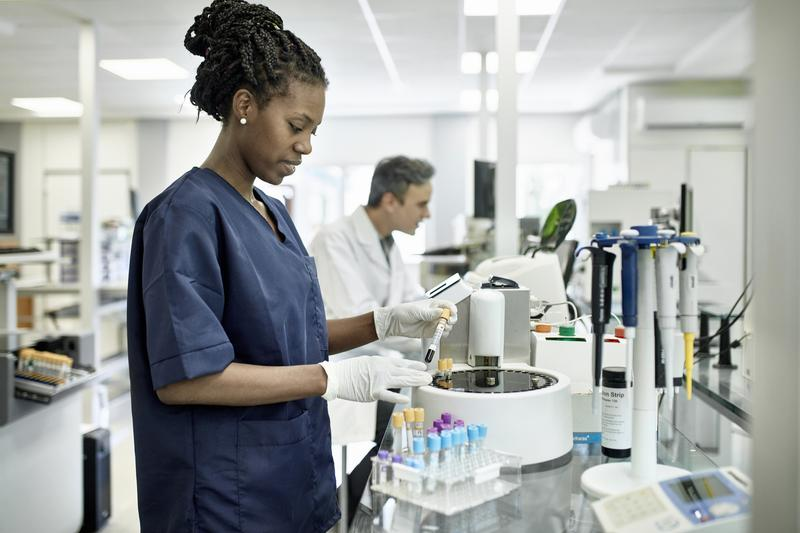 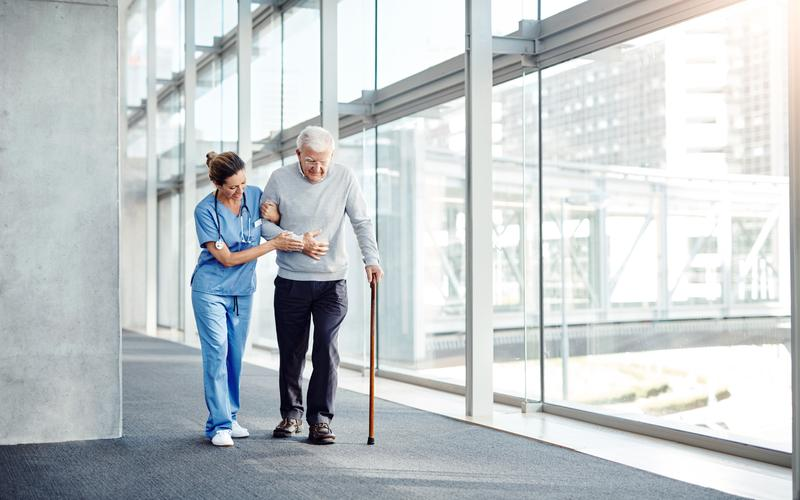 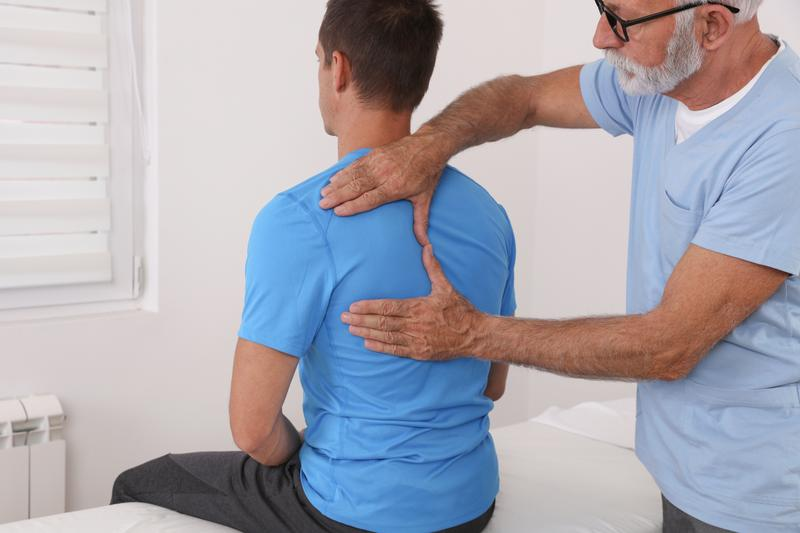 ………………………………………………………………………// SykefraværsstatistikkLegemeldt sykefravær……………………………………………………………………..NAV Vestfold og Telemark3. kvartal 2023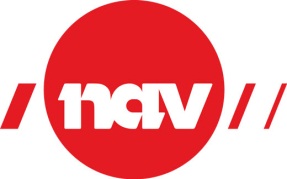 Sykefravær 3. kvartal 2023Tabell 1: Sykefraværsprosent fordelt på fylkerTabell 2: Sykefraværsprosent fordelt på kommuner i Vestfold og TelemarkTabell 3: Sykefraværsprosent kvinner fordelt på kommuner i Vestfold og Telemark Tabell 3: Sykefraværsprosent menn fordelt på kommuner i Vestfold og Telemark Tabell 4: Sykefraværsprosent etter næring i Vestfold og TelemarkTabell 5: Sykefraværsprosent etter alder i Vestfold og TelemarkTabell 6: Tapte dagsverk etter diagnose i Vestfold og TelemarkTabell 7: Andel avsluttede sykefraværstilfeller i kvartalet etter varighet i Vestfold og TelemarkTabell 8: Andel graderte sykefraværstilfeller i Vestfold og TelemarkOm statistikken:3.kv 20193.kv 20203.kv 20213.kv. 20223.kv. 2023EndringsprosentLandet4,24,44,54,64,84,5Agder4,54,84,95,05,24,7Innlandet4,54,84,84,95,02,8Møre og Romsdal4,54,64,94,94,91,5Nordland5,05,25,45,35,52,8Oslo3,43,53,63,84,16,6Rogaland3,74,04,14,14,22,9Troms og Finnmark4,65,05,15,15,34,1Trøndelag4,34,44,64,64,96,5Vestfold og Telemark4,44,64,74,85,15,2Vestland4,14,54,64,74,82,6Viken4,24,44,54,75,05,83.kv 20193.kv 20203.kv 20213.kv. 20223.kv. 2023EndringsprosentVestfold og Telemark     4,44,64,74,85,15,2Horten4,04,54,54,74,83,3Holmestrand4,75,34,85,15,33,4Tønsberg4,04,04,44,55,010,8Sandefjord4,24,44,84,65,110,2Larvik4,44,54,85,04,9-1,6Porsgrunn4,84,74,65,15,1-0,3Skien4,95,05,05,35,77,0Notodden4,75,25,65,15,44,3Færder3,84,24,24,24,610,1Siljan4,85,05,55,55,0-9,2Bamble4,54,94,85,25,32,1Kragerø4,64,75,15,05,712,8Drangedal4,14,65,15,15,23,0Nome4,75,65,85,45,0-7,2Midt-Telemark4,74,84,74,65,110,1Tinn4,64,54,64,64,4-4,5Hjartdal2,74,75,14,64,84,1Seljord4,54,34,84,34,41,6Kviteseid3,93,83,64,23,9-7,4Nissedal3,83,85,14,04,39,5Fyresdal3,54,35,05,54,2-24,5Tokke3,44,64,24,63,3-29,0Vinje3,74,33,83,74,623,53.kv 20193.kv 20203.kv 20213.kv. 20223.kv. 2023EndringsprosentVestfold og Telemark     5,65,86,06,16,44,3Horten5,45,85,66,16,10,9Holmestrand6,06,95,96,76,81,1Tønsberg5,35,35,75,96,37,2Sandefjord5,45,66,05,96,26,6Larvik5,65,46,26,16,20,9Porsgrunn6,25,96,06,46,2-3,9Skien6,16,26,46,77,05,2Notodden5,56,36,96,16,67,4Færder4,75,45,15,25,913,0Siljan6,56,47,67,36,4-12,0Bamble6,06,56,26,37,010,7Kragerø5,85,36,16,26,910,2Drangedal5,26,06,66,16,711,0Nome5,57,77,66,56,0-8,5Midt-Telemark5,76,06,05,76,717,3Tinn5,96,05,95,35,2-0,3Hjartdal3,05,75,94,66,335,4Seljord4,55,35,44,55,214,0Kviteseid4,14,94,45,34,0-25,6Nissedal5,25,15,75,35,66,7Fyresdal4,26,06,56,85,8-15,2Tokke4,66,45,36,93,6-47,3Vinje4,44,94,75,16,323,63.kv 20193.kv 20203.kv 20213.kv. 20223.kv. 2023EndringsprosentVestfold og Telemark     3,43,63,73,84,06,4Horten2,93,53,53,53,76,8Holmestrand3,84,13,93,94,16,5Tønsberg2,92,93,33,43,915,8Sandefjord3,23,53,83,74,215,0Larvik3,53,83,54,03,8-4,5Porsgrunn3,73,73,63,94,14,6Skien4,04,13,94,24,69,5Notodden4,14,34,54,34,30,6Færder2,93,23,33,33,45,4Siljan3,43,93,94,23,9-6,9Bamble3,43,73,74,44,0-8,0Kragerø3,74,24,44,14,715,6Drangedal3,23,53,94,34,0-6,3Nome3,93,84,34,44,2-5,2Midt-Telemark3,93,83,63,73,71,1Tinn3,53,23,54,03,6-9,9Hjartdal2,43,84,44,73,6-23,3Seljord4,53,54,34,23,8-9,5Kviteseid3,63,03,03,33,915,6Nissedal2,82,74,53,03,311,6Fyresdal3,02,93,84,42,8-36,9Tokke2,53,23,32,83,07,3Vinje3,23,93,02,53,122,43.kv 20193.kv 20203.kv 20213.kv. 20223.kv. 2023EndringsprosentI alt4,44,64,74,85,15,2Jordbruk, skogbruk og fiske3,53,13,03,13,925,7Bergverksdrift og utvinning4,44,95,04,74,95,2Industri3,93,84,04,04,22,9Elektrisitet-, vann og renovasjon3,24,03,43,73,81,3Bygge- og anleggsvirksomhet3,84,34,44,44,913,2Varehandel, reparasjon av motorvogner3,93,94,14,24,815,5Transport og lagring5,05,45,55,55,98,2Overnattings- og serveringsvirksomhet4,14,03,34,24,46,8Informasjon og kommunikasjon2,72,32,72,73,216,4Finansierings- og forsikringsvirksomhet3,62,73,24,04,25,9Omsetning og drift av fast eiendom3,13,43,03,94,311,1Faglig, vitenskapelig og teknisk tjenesteyting3,03,23,23,33,55,9Forretningsmessig tjenesteyting4,85,14,95,56,09,2Off. adm., forsvar, sosialforsikring3,93,63,74,14,35,8Undervisning3,74,04,24,44,1-7,4Helse- og sosialtjenester6,26,87,07,07,00,7Private tjenester ellers4,64,04,64,94,7-2,6Ukjent1,93,81,93,66,476,13.kv 20193.kv 20203.kv 20213.kv. 20223.kv. 2023EndringsprosentI alt4,44,64,74,85,15,216-19 år1,21,21,51,51,3-15,720-24 år2,62,72,93,03,14,025-29 år3,84,24,24,44,911,530-34 år4,54,65,05,15,69,235-39 år4,44,65,04,95,37,940-44 år4,24,34,64,74,95,145-49 år4,54,84,64,84,92,050-54 år4,85,05,25,25,32,155-59 år5,25,45,45,55,98,060-64 år5,86,36,06,36,2-1,865-69 år5,15,04,65,35,65,83.kv 20193.kv 20203.kv 20213.kv. 20223.kv. 2023I alt480 502485 893515 624539 597563 043Allment og uspesifisert30 93930 25337 45241 98246 739Andre lidelser48 94447 88145 53449 55851 142Hjerte- og kar sykdommer19 90418 03719 41918 91519 299Muskel-/skjelettlidelser172 683175 633181 570173 371184 130Psykiske lidelser110 602110 276116 668125 737144 985Svangerskapssykdommer19 43018 50620 87920 10121 432Sykdom i fordøyelsesorganene25 18124 32425 84126 05728 017Sykdommer i luftveiene24 66632 15036 93554 32532 535Sykdommer i nervesystemet27 74828 56130 83329 21633 697Ukjent4052724943361 0683.kv 20193.kv 20203.kv 20213.kv. 20223.kv. 2023I alt10010010010010016 dager og under                   60,1 60,2 59,8 66,3 63,016 dager til 8 uker                 19,7 19,2 19,6 18,1 19,58 uker til 12 uker                  4,2 4,5 4,4 3,7 3,712 uker til 26 uker                 7,0 6,9 8,0 5,3 5,726 uker og over                     8,9 9,2 8,3 6,6 8,13.kv 20193.kv 20203.kv 20213.kv. 20223.kv. 2023Andel gradert21,720,421,522,724,1Legemeldt sykefraværSykefraværsregisteret er hovedkilden til informasjon om legemeldt sykefravær. Sykefraværsregisteret er basert på NAVs registreringer av Sykmeldingsattest 1A i sykepengerutinen. Disse registreringene omfatter alt legemeldt fravær.SykefraværsprosentTapte dagsverk på grunn av egen sykdom i prosent av avtalte dagsverk.Tapte dagsverkAntall avtalte dagsverk tapt i et sykefraværstilfelle i perioden multiplisert med sykeuføregradAvtalte dagsverkDager man etter avtalen skal være på jobb, korrigert for stillingsandel. I praksis regnes mandag til fredag med unntak av offentlige fridager (f. eks 17. mai og Skjærtorsdag) som ”dager man skulle ha vært på jobb” Graderte sykemeldingDelvis sykmelding der uføregraden angir hvor mye personen er sykemeldt. Hvis en person er 60 prosent sykemeldt (har en uføregrad på 60 prosent) vil man utføre sitt vanlige arbeid 40 prosent av tiden